АННОТАЦИЯРабочей программы дисциплины«Научно-исследовательский семинар»Направление подготовки44.04.01 Педагогическое образование.программа «Физическое и технологическое образование в новой образовательной практике»Квалификация (степень) магистрРабочая программа дисциплины (РПД) «Научно-исследовательский семинар» разработана согласно Федеральному государственному образовательному стандарту высшего образования (ФГОС ВО) «Образование и педагогические науки» по направлению магистратуры 44.04.01 Педагогическое образование, программа «Физическое и технологическое образование в новой образовательной практике»Объем программы дисциплины «Научно-исследовательский семинар» составляет  з.е. ( часа). Из них на контактную работу с преподавателем (различные формы аудиторной работы) отводится 40часов и на самостоятельную работу обучающегося –  часа.Цель курса:Цель научно-исследовательского семинара  - выработать у студентов компетенции и профессиональные навыки самостоятельной исследовательской работы по педагогике и участия в работе исследовательской команды, готовность к различным педагогическим практикам, включая управление процессами в образовании, развитию профессиональной педагогической рефлексии, соблюдению принципов профессиональной этики педагога. Задачи:- профориентационная работа со студентами,  индивидуальное и групповое консультирование, помогающие сориентироваться и выбрать научно-практическое направление,  сформулировать тему самостоятельного педагогического исследования, включиться в исследовательский проект;- накомство студентов с публикациями, признаваемыми академическим сообществом в качестве базовых в профессиональных дискуссиях вокруг  специфики использования методов, техник и исследовательских практик, выбора фокуса исследования, индивидуальной или коллективной работы,  эмоциональной составляющей исследовательского процесса;    - развитие навыков исследовательской рефлексии и эмоциональной устойчивости к различным условиям работы;- знакомство студентов с инновационными методами исследований: включенным наблюдением, визуальными техниками;- развитие навыков работы в условиях выполнения коллективных проектов, формирование коллективной ответственности и дисциплины, готовности к взаимозаменяемости и поддержке;- обучение студентов навыкам академического письма, включая особенность текстов на различных этапах исследования;- обсуждение проектов, хода самостоятельных исследований, промежуточных и завершающих работ по проектам;- выработка у студентов навыков и умений ведения научных дискуссий, выступления с результатами исследования на различных мероприятиях (научных семинарах и конференциях, рабочих совещаниях, презентациях и п.).    Результаты по итогам курса  «Научно-исследовательский семинар» магистрант должен:- знать: специфику научных исследований в системе образования, основания для выделения методологической базы научно-педагогического исследования, основании для согласования методологических характеристик научного исследования, общую логику проведения научно-педагогического исследования, современные способы сбора, обработки и интерпретации данных в научно-педагогических исследованиях; способы оценивания качества научно-педагогического исследования;- уметь: выделять особенности собственного научного исследования в рамках магистерской диссертации, определять методологические характеристики научного исследования в рамках заданной тематики, описывать общую логику проведения собственного научного исследования, использовать современные способы сбора, обработки и интерпретации данных применительно к собственному исследованию; оценивать качество собственного исследования в рамках магистерской диссертации;- владеть: способами, позволяющими удерживать рамку всей научно-исследовательской работы на основе методологического аппарата научно-педагогического исследования; готовностью самостоятельно осуществлять научное исследование с использованием современных методов науки.Овладеть следующими компетенциями:способность совершенствовать и развивать свой общеинтеллектуальный и общекультурный уровень (ОК-1);- готовность использовать знание современных проблем науки и образования при решении образовательных и профессиональных задач (ОК-2);- способность к самостоятельному освоению новых методов исследования, к изменению научного профиля своей профессиональной деятельности (ОК-3);- способность анализировать результаты научных исследований и применять их при решении конкретных образовательных и исследовательских задач (ПК-5);- готовность использовать индивидуальные креативные способности для оригинального решения исследовательских задач (ПК-6);- готовность самостоятельно осуществлять научное исследование с использованием современных методов науки (ПК-7);- готовность к разработке и реализации методических моделей, методик, технологий и приемов обучения, к анализу результатов процесса их использования в образовательных заведениях различных типов (ПК-8);- готовность к систематизации, обобщению и распространению методического опыта (отечественного и зарубежного) в профессиональной области (ПК-9).Дисциплина «Научно-исследовательский семинар» является обязательной.Составитель: д.п.н., доцент И.И. БараховичМИНИСТЕРСТВО НАУКИ И ВЫСШЕГО ОБРАЗОВАНИЯ РОССИЙСКОЙ ФЕДЕРАЦИИФедеральное государственное бюджетное образовательное учреждение  высшего образованияКРАСНОЯРСКИЙ ГОСУДАРСТВЕННЫЙ ПЕДАГОГИЧЕСКИЙ УНИВЕРСИТЕТ им. В.П. АСТАФЬЕВА(КГПУ им. В.П. Астафьева)Кафедра-разработчик: Технология и предпринимательство ИМФИРАБОЧАЯ ПРОГРАММА ДИСЦИПЛИНЫНаправление подготовки: 44.04.01 Педагогическое образование программа «Физическое и технологическое образование в новой образовательной практике»Квалификация (степень) магистрКрасноярск 2017Рабочая программа дисциплины «Научно-исследовательский семинар» составлена д.п.н. Барахович И.И. Рабочая программа обсуждена на заседании кафедры технологии и предпринимательстваПротокол № 1 от12.09.17г.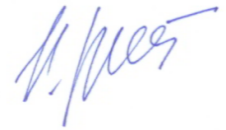 Заведующий кафедрой                                                            И.В. БогомазОдобрено научно-методическим советом ИМФИ  КГПУ им. В.П. Астафьева Протокол № 1     от 27.09  2017 г.Председатель   НМС                                          С.В. Бортновский      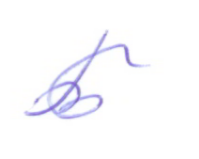 Содержание1.  ПОЯСНИТЕЛЬНАЯ ЗАПИСКА 2. ОРГАНИЗАЦИОННО-МЕТОДИЧЕСКИЕ ДОКУМЕНТЫ -  УЧЕБНО-МЕТОДИЧЕСКАЯ ПРОГРАММА ДИСЦИПЛИНЫ -  РАБОЧАЯ ПРОГРАММА дисциплины 3.ТЕХНОЛОГИЧЕСКАЯ КАРТА ОБУЧЕНИЯ ДИСЦИПЛИНЕ - ТЕХНОЛОГИЧЕСКАЯ КАРТА ВНЕАУДИТОРНОЙ УЧЕБНОЙ РАБОТЫ ПО ДИСЦИПЛИНЕ - УЧЕБНЫЕ РЕСУРСЫ - КАРТА ЛИТЕРАТУРНОГО ОБЕСПЕЧЕНИЯ ДИСЦИПЛИНЫ- КАРТА ОБЕСПЕЧЕННОСТИ ДИСЦИПЛИНЫ СРЕДСТВАМИ ОБУЧЕНИЯ - ФОНД ОЦЕНОЧНЫХ СРЕДСТВ 4. МЕТОДИЧЕСКИЕ РЕКОМЕНДАЦИИ ДЛЯ СТУДЕНТОВ 5. Ресурсное обеспечение программы1. ПОЯСНИТЕЛЬНАЯ ЗАПИСКАРабочая программа дисциплины «Научно-исследовательский семинар» предназначена для студентов ИМФИ КГПУ им. В.П. Астафьева первого и второго курсов магистратуры направления 44.04.01 «Педагогическое образование», программа «Физическое и технологическое образование в новой образовательной практике». Объем программы дисциплины «Научно-исследовательский семинар» составляет 2 з.е. ( часа). Из них на контактную работу с преподавателем (различные формы аудиторной работы) отводится 40часов и на самостоятельную работу обучающегося –  часа.Цель курса:Цель научно-исследовательского семинара  - выработать у студентов компетенции и профессиональные навыки самостоятельной исследовательской работы по педагогике и участия в работе исследовательской команды, готовность к различным педагогическим практикам, включая управление процессами в образовании, развитию профессиональной педагогической рефлексии, соблюдению принципов профессиональной этики педагога. Задачи:- профориентационная работа со студентами,  индивидуальное и групповое консультирование, помогающие сориентироваться и выбрать научно-практическое направление,  сформулировать тему самостоятельного педагогического исследования, включиться в исследовательский проект;- накомство студентов с публикациями, признаваемыми академическим сообществом в качестве базовых в профессиональных дискуссиях вокруг  специфики использования методов, техник и исследовательских практик, выбора фокуса исследования, индивидуальной или коллективной работы,  эмоциональной составляющей исследовательского процесса;    - развитие навыков исследовательской рефлексии и эмоциональной устойчивости к различным условиям работы;- знакомство студентов с инновационными методами исследований: включенным наблюдением, визуальными техниками;- развитие навыков работы в условиях выполнения коллективных проектов, формирование коллективной ответственности и дисциплины, готовности к взаимозаменяемости и поддержке;- обучение студентов навыкам академического письма, включая особенность текстов на различных этапах исследования;- обсуждение проектов, хода самостоятельных исследований, промежуточных и завершающих работ по проектам;- выработка у студентов навыков и умений ведения научных дискуссий, выступления с результатами исследования на различных мероприятиях (научных семинарах и конференциях, рабочих совещаниях, презентациях и п.).    Результаты по итогам курса  «Научно-исследовательский семинар» магистрант должен:- знать: специфику научных исследований в системе образования, основания для выделения методологической базы научно-педагогического исследования, основании для согласования методологических характеристик научного исследования, общую логику проведения научно-педагогического исследования, современные способы сбора, обработки и интерпретации данных в научно-педагогических исследованиях; способы оценивания качества научно-педагогического исследования;- уметь: выделять особенности собственного научного исследования в рамках магистерской диссертации, определять методологические характеристики научного исследования в рамках заданной тематики, описывать общую логику проведения собственного научного исследования, использовать современные способы сбора, обработки и интерпретации данных применительно к собственному исследованию; оценивать качество собственного исследования в рамках магистерской диссертации;- владеть: способами, позволяющими удерживать рамку всей научно-исследовательской работы на основе методологического аппарата научно-педагогического исследования; готовностью самостоятельно осуществлять научное исследование с использованием современных методов науки.Овладеть следующими компетенциями:способность совершенствовать и развивать свой общеинтеллектуальный и общекультурный уровень (ОК-1);- готовность использовать знание современных проблем науки и образования при решении образовательных и профессиональных задач (ОК-2);- способность к самостоятельному освоению новых методов исследования, к изменению научного профиля своей профессиональной деятельности (ОК-3);- способность анализировать результаты научных исследований и применять их при решении конкретных образовательных и исследовательских задач (ПК-5);- готовность использовать индивидуальные креативные способности для оригинального решения исследовательских задач (ПК-6);- готовность самостоятельно осуществлять научное исследование с использованием современных методов науки (ПК-7);- готовность к разработке и реализации методических моделей, методик, технологий и приемов обучения, к анализу результатов процесса их использования в образовательных заведениях различных типов (ПК-8);- готовность к систематизации, обобщению и распространению методического опыта (отечественного и зарубежного) в профессиональной области (ПК-9).Дисциплина «Научно-исследовательский семинар» является обязательной.2. ОРГАНИЗАЦИОННО-МЕТОДИЧЕСКИЕ ДОКУМЕНТЫ- УЧЕБНО-МЕТОДИЧЕСКАЯ ПРОГРАММА ДИСЦИПЛИНЫ- РАБОЧАЯ МОДУЛЬНАЯ ПРОГРАММА Дисциплина «Научно-исследовательский семинар» способствует углубленному освоению методологии научно-исследовательской деятельности в сфере педагогики и образования, специфических особенностей методологии педагогических исследований; формирование методологической готовности магистранта к осуществлению научно-исследовательской деятельности. Курс «Научно-исследовательский семинар» изучается в 1, 2, 3,4 семестрах и включает в себя 40 часов аудиторных занятий и  часов самостоятельной работы студентов. Итоговой формой контроля является зачет в конце каждого семестра. Освоение содержания семинара опирается на компетентности, приобретенные в рамках учебных дисциплин «Программирование», «Современные проблемы науки и образования», «Основы научной деятельности студента». Содержание семинара находит развитие в рамках научно-педагогической практики и научно-исследовательской работы магистранта, при подготовке магистерской диссертации.Прохождение курса «Научно-исследовательский семинар» позволит будущим магистрам педагогики выстраивать на практике современные программы обучения в соответствии с изменяющимися требованиями образования:государственных и негосударственных учреждениях общего и начального, среднего, высшего профессионального образования;в органах, осуществляющих регулирование и контроль над системой образования РФ;в системе дополнительного образования детей.2. СОДЕРЖАНИЕ ТЕОРЕТИЧЕСКОГО КУРСАЦель научно-исследовательского семинара  - выработать у студентов компетенции и профессиональные навыки самостоятельной исследовательской работы по педагогике и участия в работе исследовательской команды, готовность к различным педагогическим практикам, включая управление процессами в образовании, развитию профессиональной педагогической рефлексии, соблюдению принципов профессиональной этики педагога. Задачи:- профориентационная работа со студентами,  индивидуальное и групповое консультирование, помогающие сориентироваться и выбрать научно-практическое направление,  сформулировать тему самостоятельного педагогического исследования, включиться в исследовательский проект;- накомство студентов с публикациями, признаваемыми академическим сообществом в качестве базовых в профессиональных дискуссиях вокруг  специфики использования методов, техник и исследовательских практик, выбора фокуса исследования, индивидуальной или коллективной работы,  эмоциональной составляющей исследовательского процесса;    - развитие навыков исследовательской рефлексии и эмоциональной устойчивости к различным условиям работы;- знакомство студентов с инновационными методами исследований: включенным наблюдением, визуальными техниками;- развитие навыков работы в условиях выполнения коллективных проектов, формирование коллективной ответственности и дисциплины, готовности к взаимозаменяемости и поддержке;- обучение студентов навыкам академического письма, включая особенность текстов на различных этапах исследования;- обсуждение проектов, хода самостоятельных исследований, промежуточных и завершающих работ по проектам;- выработка у студентов навыков и умений ведения научных дискуссий, выступления с результатами исследования на различных мероприятиях (научных семинарах и конференциях, рабочих совещаниях, презентациях и п.).    Ключевая задача семинара – сделать научно-исследовательскую работу студентов определяющим фактором профессиональной ориентации, постоянным элементом учебного процесса, привить интерес и готовность к диалоговому режиму обучения, включить их в жизнь российских и международных научных сообществ. Результаты по итогам курса  «Научно-педагогический семинар» магистрант должен:знать: специфику научных исследований в системе образования, основания для выделения методологической базы научно-педагогического исследования, основании для согласования методологических характеристик научного исследования, общую логику проведения научно-педагогического исследования, современные способы сбора, обработки и интерпретации данных в научно-педагогических исследованиях; способы оценивания качества научно-педагогического исследования.уметь: выделять особенности собственного научного исследования в рамках магистерской диссертации, определять методологические характеристики научного исследования в рамках заданной тематики, описывать общую логику проведения собственного научного исследования, использовать современные способы сбора, обработки и интерпретации данных применительно к собственному исследованию; оценивать качество собственного исследования в рамках магистерской диссертации.владеть: способами, позволяющими удерживать рамку всей научно-исследовательской работы на основе методологического аппарата научно-педагогического исследования; готовностью самостоятельно осуществлять научное исследование с использованием современных методов науки.Овладеть следующими компетенциями:способность совершенствовать и развивать свой общеинтеллектуальный и общекультурный уровень (ОК-1);готовность использовать знание современных проблем науки и образования при решении образовательных и профессиональных задач (ОК-2);способность к самостоятельному освоению новых методов исследования, к изменению научного профиля своей профессиональной деятельности (ОК-3);способность анализировать результаты научных исследований и применять их при решении конкретных образовательных и исследовательских задач (ПК-5);готовность использовать индивидуальные креативные способности для оригинального решения исследовательских задач (ПК-6);готовность самостоятельно осуществлять научное исследование с использованием современных методов науки (ПК-7);готовность к разработке и реализации методических моделей, методик, технологий и приемов обучения, к анализу результатов процесса их использования в образовательных заведениях различных типов (ПК-8);готовность к систематизации, обобщению и распространению методического опыта (отечественного и зарубежного) в профессиональной области (ПК-9).Формы проведения занятий НПС1. Профориентационная лекция - в первом модуле – посвящена  практике работы педагогов о методиках и результатах проводимых исследований в образовании с последующим обсуждением возможных сфер их применения в целях презентации студентам потенциальных научных руководителей курсовых работ и магистерских диссертаций.2. Мастер-класс – творческие мастерские, в ходе которых детально рассматриваются этапы исследовательской и аналитической работы на конкретных кейсах, особое внимание – развитию профессиональной саморефлексии и освоению нестандартных способов организации исследования. 3. Семинар-дискуссия – семинары, построенный в форме обсуждения прочитанных работ, материалов лекций, наблюдения СМИ, имеющий целью более полное понимание предмета обсуждения, многообразие его аспектов и взаимосвязей его частей с внешним миром, а так же развитие навыков восприятия и изложения различных точек зрения, усвоения этики профессиональной дискуссии.4. Проектный семинар – семинар, предметом обсуждения которого является конкретная работа на любой стадии её проведения – от замысла, презентации и распространения результатов. В фокусе семинара могут быть транскрибты интервью, видео или фото материалы, артефакты. Одной из форм проектного семинара в данной программе является «мозговой штурм».5. Предзащита курсовой работы, магистерской диссертации – в этой форме занятий студенты апробируют/репетируют свои способы презентации исследования, а также имеют возможность получить критику и предложения рецензентов и оппонентов по улучшению работы. Формы работы на семинаре Работа НИС формируется на пересечении нескольких циклов деятельности: цикл подготовки магистерской диссертации, цикл организационных форм научно-исследовательского семинарацикл формирования навыков академического письма и презентацийцикл развития практических навыков исследовательской работыцикл развития индивидуальных профессиональных способностей Первый цикл подготовки магистерской диссертации является основным, в него включаются другие циклы, которые выполняют задачи, связанные с этапами работы над текстом. Научно-исследовательский семинар в первую очередь ориентирован на подготовку магистерской диссертации. Промежуточной формой ее подготовки в рамках первого года обучения является написание статей на научные конференции, которые могут рассматриваться как этап подготовки итоговой диссертации. В структуре НИСа сочетаются формы обучающей (дискуссионной, диалоговой) части и отчетной части, состоящей из студенческих презентаций.  Для организации самостоятельной работы и текущего контроля качества обучения магистрантам предлагаются учебно-профессиональные задачи, направленные на формирование общекультурных и профессиональных компетенций:Тематический план работы по модулямДля полноценной работы в семинаре магистранты должны владеть знаниями, навыками и компетенциями всех дисциплин учебного плана программы (по мере их изучение), из которых первоочередными являются:- блок адаптационных дисциплин (для неимеющих соответствующей подготовки до поступления на программу),- «Современные направления развития технологического образования»,-  «Стратегия успешной исследовательской коммуникации»,- «Современные методы сбора педагогической информации (включая практикум)»,- «Современные методы обработки данных», - «Планирование и организация педагогических  исследований».7. Организация семинара ТЕМАТИЧЕСКИЙ ПЛАНСОДЕРЖАНИЕ ДИСЦИПЛИНЫМодуль 1. Направления педагогических исследованийСеминар 1. Современные направления педагогических исследований.Семинар 2. Научное прогнозирование в педагогике.Модуль 2. Семинар 1.Научно-исследовательская деятельность педагога.Модуль 3. Методология педагогического исследования: концепция, предпосылки, принципы и закономерности развития проблемы исследованияСеминар 1. Философские, общенаучные и конкретно научные подходы к научно-педагогическому исследованию.Семинар 2. Понятийный аппарат педагогического исследования.Семинар 2. Методологические характеристики научно-педагогического исследования. Методы исследованияМодуль 4. Обработка и интерпретация научно-педагогических данных. Оформление результатов исследованияСеминар 1. Разработка методики проведения опытно-экспериментальной работы.Семинар 2. Подготовка публикаций для описания результатов научно-педагогического исследования.Семинар 3. Конференция «Современные педагогические исследования»МИНИСТЕРСТВО НАУКИ И ВЫСШЕГО ОБРАЗОВАНИЯРОССИЙСКОЙ ФЕДЕРАЦИИфедеральное государственное бюджетное образовательное учреждение высшего образования«Красноярский государственный педагогический университетим. В.П. Астафьева»Институт математики, физики, информатикиКафедра-разработчик: кафедра технологии и предпринимательства ФОНД ОЦЕНОЧНЫХ СРЕДСТВдля проведения текущего контроля и промежуточной аттестации обучающихсяНаучно-педагогический семинар(наименование дисциплины)Направление подготовки44.04.01 Педагогическое образование.программа «Физическое и технологическое образование в новой образовательной практике»Квалификация (степень) магистрСоставитель:     Барахович И.И., доктор педагогических наук, доцент,1. Назначение фонда оценочных средств1.1. Целью создания ФОС дисциплины «Научно-исследовательский семинар» является установление соответствия учебных достижений запланированным результатам обучения и требованиям основной профессиональной образовательной программы, рабочей программы дисциплины. ФОС по дисциплине решает задачи:- контроль и управление процессом приобретения бакалаврами необходимых знаний, умений, навыков и уровня сформированности компетенций, определённых в ФГОС ВО по соответствующему направлению подготовки;- контроль (с помощью набора оценочных средств) и управление (с помощью элементов обратной связи) достижением целей реализации ОПОП, определённых в виде набора общекультурных, общепрофессиональных и профессиональных компетенций выпускников;- обеспечение соответствия результатов обучения задачам будущей профессиональной деятельности через совершенствование традиционных и внедрение инновационных методов обучения в образовательный процесс Университета.1.2. ФОС разработан на основании нормативных документов:- федерального государственного образовательного стандарта высшего образования по направлению подготовки 44.03.01 Педагогическое образование;- образовательной программы высшего образования по направлению подготовки 44.03.01 Педагогическое образование; - Положения о формировании фонда оценочных средств для текущего контроля успеваемости, промежуточной и итоговой аттестации обучающихся по образовательным программам высшего образования – программам бакалавриата, программам специалитета, программам магистратуры, программам подготовки научно-педагогических кадров в аспирантуре в федеральном государственном бюджетном образовательном учреждении высшего образования «Красноярский государственный педагогический университет им. В.П. Астафьева» и его филиалах.По результатам семинара магистр по направлению «44.04.01– Педагогическое образование» должен:Оценочное средство 1. Зачет.        Зачет проводится в форме устного собеседования по темам пройденного раздела и письменного перевода. Для зачета необходимо дать развернутый ответ на вопросы преподавателя про специфику научных исследований в системе образования, основания для выделения методологической базы научно-педагогического исследования, основании для согласования методологических характеристик научного исследования, показать общую логику проведения научно-педагогического исследования, современные способы сбора, обработки и интерпретации данных в научно-педагогических исследованиях; способы оценивания качества научно-педагогического исследования.Вопросы к зачету.Философские и общенаучные подходы к научно-педагогическому исследованию.Конкретно научные подходы к педагогическому исследованиюПонятийный аппарат педагогического исследования.Методологические характеристики научно-педагогического исследования.Теоретические и эмпирические методы исследованияНаправление педагогического исследования (защита темы)Разработка методики проведения опытно-экспериментальной работы.Подготовка публикаций для описания результатов научно-педагогического исследования (перечень, охватывающий тему исследования).Оценочное средство 2. Практические задания:Тема 1. Задача. Выявить дефициты собственной готовности к выполнению исследования в рамках магистерской диссертации.Тема 2. Задача. Составить план для компенсации выявленных образовательных дефицитов.Тема 3. Задача. Выразить свое понимание роли и места системного и деятельностного подходов как методологической основы исследования в рамках выбранной темы и направления исследования.Тема 4. Задача. Определите место вашего исследования в системе психолого-педагогических наук. Результаты осмысления представить в виде схемы.Тема 5. Задача. Подготовить тезаурус психолого-педагогических исследований в рамках темы.Схема для составления тезауруса исследованияТема 6. Задача. Определить конкретно-научные подходы, которые в большей степени могут найти отражение для исследования в рамках магистерской диссертации. Составить таблицу для подходов, которые будут использоваться в исследовании.Тема 7. Задача. Определить основные методологические, психолого-педагогические характеристики исследования в рамках темы.Тема 8. Задача. Разработать программу научно-педагогического исследования.Тема 9. Задача. Составить методику проведения опытно-экспериментальной работы. Построить модель исследования, причем развернутую во времени. Тема 10. Задача. Спланировать серию выступлений (3-4), в ходе которых предполагается обсуждение результатов исследования в рамках темы магистерской диссертации.Составьте примерный план каждого из выступлений. Оформите тезисы выступлений.Тема 11. Задача. Осуществить структурирование опытно-экспериментальной части исследования в рамках магистерской диссертации.Тема 12. Задача. Осуществить проектирование публичной защиты опытно-экспериментальной части исследования. Оценочное средство 3.Задания для закрепления, углубления и обобщения знаний по теме:1. Найдите несоответствия определения и определяемого понятияПедагогическое наблюдение – метод познания педагогического процесса иявлений воспитания путем целенаправленного, планомерного, непосредственного их восприятия, прослеживания за изменением и развитием условий и результатов воспитательной практики.Исследовательская беседа – метод письменного опроса, подробно разработанный в социологии.Анкетирование – это обмен суждениями, мыслями двух или нескольких лиц, группы.Интервью – получение характеристики на одно и то же лицо от разныхлюдей по одной и той же теме.Независимая характеристика – это один из основных видов опроса че-рез беседу, которую проводит исследователь по заранее намеченному планулибо с одним лицом, либо с группой.Изучение педагогического опыта – организованная познавательнаядеятельность, направленная на установление исторических связей воспитания, вычленение общего, устойчивого в учебно-воспитательных системах.Педагогический эксперимент – это научно поставленный опыт преобразования педагогического процесса в точно учитываемых условиях.2. Из перечисленных утверждений выберите верные.1. Педагогическое наблюдение может быть организовано только вшколе.2. Педагогическое наблюдение проводится не случайно и стихийно, ацеленаправленно и планомерно.3. Анкета – это опросный лист из серии упорядоченных вопросов ивысказываний.4. Констатирующий эксперимент проводится обычно в началеисследования и имеет своей задачей выяснение состояния дел в школьной практике по той или иной изучаемой проблеме.5. Просмотр тетрадей и домашних работ учащихся дает представлениео том, как они читают, какие у них интересы в выборе литературы.3. Какое наблюдение можно отнести к методу научного исследования?1. Дежурный учитель наблюдает за порядком в школе.2. Классный руководитель наблюдает за опрятностью одеждышкольников.3. Педагог ведет наблюдение за развитием школьников при изучении от-дельных тем курса с помощью компьютерных программ.4. На экскурсии классный руководитель ведет наблюдение за поведениемучащихся на природе.5. Во время похода педагог вместе с учениками наблюдает за закатомсолнца.6. Молодой учитель наблюдает за действиями опытного коллеги на егоуроке.7. Классный руководитель наблюдает за отношением к обязанностямдежурного по классу каждого своего ученика.4. Проанализируйте составленную учителем анкету для школьников.Какие вопросы в ней лишние и почему? Предложите свой вариант.1. В какой школе ты учишься?2. Какой последний кинофильм ты посмотрел?3. Что движет твоими поступками?4. Как часто ты ремонтируешь свой велосипед?5. Нравится ли тебе профессия учителя?6. Тебе нравится английский язык или география?7. Сколько книг ты читаешь в месяц?8. Сколько времени у тебя уходит на выполнение домашних заданийпо физике?9. В котором часу, по-твоему, должен начинаться первый урок?10. Чем ты занимаешься после школы?5. Составьте схему (таблицу) «Виды эксперимента»6. В представленном ниже списке опытов выберите те, которыевероятнее всего можно отнести к научно-педагогическому эксперименту.Объясните почему.1. Опыт работы ученического комитета школы.2. Опыт проведения выборов директора школы на альтернативнойоснове.3. Опыт осуществления индивидуального подхода в обучении.4. Опыт ускоренного обучения арифметике с применением компьютеров.5. Опыт выработки умения выделять главное в процессе изученияфизики.7. Запишите в порядке очередности этапы педагогическогоисследования.1. Осознание познания о чем-то как противоречия и возникновениепотребности в новых знаниях.2. Определение предмета исследования.3. Изучение литературы и прошлого опыта.4. Выдвижение рабочей гипотезы.5. Накопление эмпирической информации, фактов педагогического со-держания.6. Первичный анализ фактов.7. Коррекции в исследовательской работе.8. Заключительный анализ, выводы, обобщения.9. Оформление материала в виде, удобном для восприятия другими –доклад, статья, монография, диссертация и т. п.8. Творческие задания1. Как вы понимаете высказывание академика И. П. Павлова: «Фактывоздух ученого! Без фактов нет науки, а сеть только предубеждения, фантазия, домыслы, выдумки»? Какое отношение это высказывание имеет кпедагогике?2. Взяв за основу утверждение ученых о том, что идея о научном поиске начинается тогда, когда обнаруживается расхождение, противоречие, разрыв между каким-либо новым неизвестным фактом и известной теорией, проследите взаимосвязь между педагогическими источниками и методами педагогического исследования.3. В некоторых пособиях по педагогике в числе методов педагогического исследования названо «Изучение и обобщение передового педагогического опыта». Другие авторы учебников утверждают, что это не методы, а скорее всего, область исследования. Выскажите свою точку зрения.4. Какие методы исследования целесообразно использовать при исследовании таких тем: «Формирование экологической культуры старшеклассников во внеурочной деятельности»; «Учебная книга как средство развития самообразовательных умений школьников средних классов»?5. От чего зависит успех и результативность педагогического исследования – от используемых методов исследования или от личности педагога-исследователя? Ответ аргументируйте.6. С какими особенностями объекта педагогического исследования необходимо считаться педагогу, взявшемуся за изучение проблем теории педагогики.Тесты для самоконтроля1. Как называются пути, способы познания объективной реальности?1. Закономерности исследования.2. Методы исследования.3. Средства исследования.4. Принципы исследования.2. Как соотносятся педагогические источники с методами педагогического исследования?1. Предшествуют методам.2. Дополняют методы.3. Следуют за методами.4. Педагогические источники.3. Какой метод применяется в процессе практически любогопедагогического исследования?1. Педагогическое наблюдение.2. Исследовательская беседа.3. Изучение школьной документации.4. Педагогический эксперимент.4. В какой группе перечислены опросные методы;1. Наблюдение, анкетирование, педагогический эксперимент.2. Беседа, анкетирование, интервью.3. Интервью, изучение школьной документации, беседа.4. Анкетирование, интервью, педагогический эксперимент.5. Как называется вид опроса через беседу, проводимую исследователем по заранее намеченному плану?1. Катехизическая беседа.2. Эвристическая беседа.3. Информационная беседа.4. Интервью.6. Какой метод является самым продуктивным методомпедагогического исследования?1. Наблюдение.2. Беседа.3. Анкетирование.4. Педагогический эксперимент.7. Кто является создателем естественного эксперимента?1. И. И. Павлов.2. А. Н. Леонтьев.3. А. Ф. Лазурский.4. Л. И. Божович.8. Как называется эксперимент, проведение которого возможнотолько в специальных лабораториях?1. Естественный.2. Лабораторный.3. Контрольный.4. Преобразующий.Вопросы и задания для самоконтроля1. Что подразумевают под педагогическими источниками? Как они со-относятся с методами педагогического исследования?2. Что такое метод научного исследования?3. Как влияет совершенствование методов исследования на развитиепедагогики? Какие методы исследования составляют научную базу для раз-работки педагогической теории?4. Какие методы относятся к традиционно-педагогическим?5. В чем сущность педагогического наблюдения?6. Что такое педагогический эксперимент? Назовите основные видыэксперимента.7. Для каких целей применяются в педагогике анкетирование и тестирование?8. Зачем педагогике нужны количественные методы?9. Что вы знаете о новейших методах педагогических исследований?МЕТОДИЧЕСКИЕ РЕКОМЕНДАЦИИ ДЛЯ СТУДЕНТОВИзучение студентами дисциплины «Научно-исследовательский семинар» осуществляется в ходе практических занятий по дисциплине и самостоятельной работы во внеаудиторное время. Студентам рекомендуется:1. Посещение практических занятий, подготовка и активное участие в практических занятиях для эффективного формирования исследовательских компетенций индивидуальной самостоятельной работы, творческих и учебно-исследовательских заданий. 2. В систему самостоятельной работы студентов входит чтение и осмысление литературы по теории перевода, работа со словарями и справочниками для уточнения реалий и семантизации лексики, подготовка письменно перевода, перевод микротекстов, включающих трудности частной теории перевода, устный перевод информации с листа. Студентам также предлагается восприятие текста на слух, двусторонний перевод диалогов по изучаемой тематике, а также перевод кинофильмов.3. Для подготовки к занятиям необходимо пользование словарем, проработка и перевод аутентичных текстов, использование учебных пособий и практикумов; рекомендуется составление глоссария, изучение электронных материалов на Интернет-сайтах. Для этого рекомендуется пользоваться услугами ресурсного центра и кафедры иностранного языка, где имеется подборка специализированной литературы на иностранном языке в печатном и электронном виде. При выполнении упражнений и переводе текстов рекомендуется делать это в письменной форме для более эффективного закрепления материала, при изучении лексики студентам желательно составлять схемы, таблицы, и памятки.4. При изучении дисциплины рекомендуется использовать материалы рабочей программы дисциплины (РПД), разработанной ведущим преподавателем и утвержденного кафедрой и научно-методическим советом специальности. Представленные в РПД выписка из стандарта об обязательном минимуме содержания дисциплины, рабочая программа дисциплины, ресурсное обеспечение дисциплины, система контроля помогут организовать процесс качественного усвоения знаний и формирования умений по дисциплине.5. При подготовке к сдаче зачета по дисциплине необходимо повторить весь материал учебной дисциплины, изученный как в процессе аудиторных занятий, так и самостоятельной работы. При этом следует опираться на список тем, вынесенных преподавателем к зачету. Очень важно повторить тезаурус дисциплины. Перед зачетом рекомендуется посещение консультаций преподавателя для получения методических указаний и помощи с целью качественного усвоения материала по наиболее сложным темам и вопросам учебной дисциплины.Анализ результатов обучения и перечень корректирующих мероприятий по учебной дисциплинеПосле окончания изучения обучающимися учебной дисциплины ежегодно осуществляются следующие мероприятия:- анализ результатов обучения обучающихся дисциплине на основе данных промежуточного и итогового контроля;- рассмотрение, при необходимости, возможностей внесения изменений в соответствующие документы РПД, в том числе с учётом пожеланий заказчиков;- формирование перечня рекомендаций и корректирующих мероприятий по оптимизации  трёхстороннего взаимодействия между обучающимися, преподавателями и потребителями выпускников профиля;- рекомендации и мероприятия по корректированию образовательного процесса заполняются в специальной форме «Лист внесения изменений».Лист внесения измененийДополнения и изменения в рабочую программу дисциплины на 2018/2019 учебный годВ рабочую программу вносятся следующие изменения:1. Список литературы обновлен учебными и учебно-методическими изданиями, электронными образовательными ресурсами. Обновлен перечень современных профессиональных баз данных и информационных справочных систем.2. Обновлен перечень лицензированного программного обеспечения.3. В фонд оценочных средств внесены изменения в соответствии с приказом «Об утверждении Положения о фонде оценочных средств для текущего контроля успеваемости, промежуточной и итоговой (государственной итоговой) аттестации» от 15.07.2018 № 457 (п).4. Проведена актуализация содержания дисциплины в целях подготовки обучающихся к работе с детьми, имеющими особые образовательные потребности в соответствии с приказом № 283 (п) от 26 апреля 2018 года.Рабочая программа дисциплины пересмотрена и одобрена на заседании кафедры технологии и предпринимательства 13 июня 2018 года Протокол № 12«Внесенные изменения утверждаю» Заведующий кафедрой                                                             протокол № 12 от «13» июня 2018 г.                   С.В. Бортновский Одобрено НМС института математики, физики, информатикиПротокол № 11  от  29 июня 2018 годаПредседатель НМС	_С.В. БортновскийЛист внесения измененийДополнения и изменения рабочей программы на 2018/2019 учебный год.В рабочую программу вносятся следующие изменения:  1. На титульном листе РПД и ФОС изменено название ведомственной принадлежности «Министерство науки и высшего образования» на основании приказа «о внесении изменений в сведения о КГПУ им. В.П. Астафьева» от 15.07.2018 № 457 (п). Лист внесения измененийДополнения и изменения в рабочую программу дисциплины  на 2019/2020 учебный годВ рабочую программу вносятся следующие изменения:1. Список литературы обновлен учебными и учебно-методическими изданиями, электронными образовательными ресурсами. Обновлен перечень современных профессиональных баз данных и информационных справочных систем.3. В фонд оценочных средств внесены изменения в соответствии с приказом «Об утверждении Положения о фонде оценочных средств для текущего контроля успеваемости, промежуточной и итоговой (государственной итоговой) аттестации» от 15.07.2018 № 457 (п).4. Проведена актуализация содержания программы дисциплины  в целях подготовки обучающихся к работе с детьми, имеющими особые образовательные потребности в соответствии с приказом № 283 (п) от 26 апреля 2018 года.5 Обновлена карта материально-технической базы дисциплины.Рабочая программа дисциплины  пересмотрена и одобрена на заседании кафедры 5 мая 2019 года,  протокол № 9.«Внесенные изменения утверждаю»Заведующий кафедрой С.В. Бортновский Одобрено НМС Института математики, физики, информатики Протокол № 8    от « 16 » мая  2019 годаПредседатель НМС  С.В. Бортновский	_____________________С.В. Бортновский Ресурсное обеспечение программы.Основная литература 1. Безуглов, И. Г. Основы научного исследования : учеб. Пособие [Текст] / И. Г.Безуглов, В. В. Лебединский, А. И. Безуглов. - М. :Академический проект, 2008. с.1. Бухарова, Г. Д. Общая и профессиональная педагогика [Текст] :учеб. пособие для ВПО / Г. Д. Бухарова, Л. Д. Старикова. - М. : Академия,2009. - 336 с. - (Высшее профессиональное образование) 2. Новиков Александр Михайлович. Методология научного исследования [Текст]:учеб.-метод. пособие/А. М. Новиков, Д. А. Новиков.-М.:ЛИБРОКОМ,2010.с..-Библиогр. : с. 270-275 3. Загвязинский, В. И. Методология и методы психолого-педагогического исследования : учеб. пособие[Текст] / В. И. Загвязинский, Р.Атаханов, Разиполло.е изд., испр..- М. : Академия, 2008.- 207 с.4. Коржуев, А. В. Общенаучные основы педагогики и педагогического поиска: учеб.пособие [Текст] / А. В. Коржуев, А. Р. Садыкова. - М. : URSS, 2010. - 300 с. : табл. Психология, педагогика, технология обучения).5. Профессиональная деятельность преподавателя: учебное пособие:для студентов, магистров, аспирантов и преподавателей / Сост.: М.И. Губанова, Л. А. Николаева:ГОУ ВПО «Кемеровский государственный университет». Кемерово, 2009. – 84 с.6. Сериков, В. В. Обучение как вид педагогической деятельности [Текст] : учеб.пособие для ВПО / В. В. Сериков ; ред.: В. А. Сластенин, И.А. Колесникова. - М. :Академия, 2008. - 256 с. - (Профессионализм педагога) 7. Сластенин, В. А. Педагогика [Текст] : учебник / В. А. Сластенин. - 9-е изд., стер. - М. : Академия, 2008. – 567с.8. Шипилина Л.А. Методология и методы психолого-педагогических исследований:[Электронный ресурс] учебное пособие для аспирантов и магистрантов по направлению ?Педагогика? / Л.А.Шипилина. ? 3-е изд., стереопит. ? М.: ФЛИНТА, 2011. ? 204 с. -http://www.knigafund.ru/ Дополнительная литература 1. Давыдов В.П. Основы методологии, методики и технологии педагогических исследований: научно-методическое пособие/В.П.Давыдов - М., 2001 2. Просветова Т.С. Методология и методы психолого-педагогических исследований. Учеб. пособие для студ. пед. вузов. – Воронеж: Изд-во ВГПУ, 2006. – 209с.3. Просветова Т.С. Основы исследовательской деятельности в педагогике: уч. мет.Пособие. – Воронеж: Изд-во ВГПУ, 2001. – 33с.4. Краевский В.В. Научное исследование в педагогике и современность / В.В.Краевский // Педагогика – 2005. - №2. – с. 13-20 5. Методологические ориентиры педагогических исследований: материалы Всерос.Методолог. семинара в 2Т. / Под ред. Н.В. Бордовской. – СПб. – Т.1, 2004 –220с.6. Пищулин Н.П. Философия и методология научного исследования. – М.– 2003. – 92с.7. ГОСТ 7.1-2003. Библиографическая запись. Библиографическое описание. Общие требования и правила составления. – Введ. 2004-01-07. – М.: Изд-во стандартов, 2004. – 62 с.8. Аванесов, В.С. Тесты в социологическом исследовании / В.С. Аванесов.- М., 1982.9. Анастази, А. Психологическое тестирование: В 2-х кн./ А. Анастази. Под ред.К.М.Гуревича,В.И. Лубовского.- М., 1982.10. Барышева, Т.А. Диагностика эстетического развития личности / Т.А. Барышева.СПб., 1999.11. Бурлачук, Л.Ф., Морозов, С.М. Словарь-справочник по психодиагностике / Л.Ф.Бурлачук,С.М. Морозов. - Киев, 1982.12. Голубев, Н.К., Битинас, Б.П. Введение в диагностику воспитания / Н.К. Голубев, Б Б.П.Битинас.- М., 1989.13. Диагностика познавательной сферы ребенка / Т.Г. Богданова, Т.В. Корнилова.М., 1994.14. Диагностика учебной деятельности и интеллектуального развития детей / Под ред. Д.Б.Эльконина и др.- М., 1981.15. Изучение личности школьника учителем.- М., 1991.16. Ингенкамп, К. Педагогическая диагностика / К. Ингенкамп.- М., 1991.17. Кузьмина, Н.В. Методы исследования педагогической деятельности / Н.В.Кузьмина.- М., 1970.18. Маслова Н.Ф. Методология и методика педагогических исследований в высшей школе: Учебное пособие / Н.Ф. Маслова,Л.П. Коренев. - Орел: ОрелГТУ, 2004. - 96 с. (электронный вариант) 19. Матюшкин, А.М. Загадки одаренности. Проблемы практической диагностики /А.М.Матюшкин.- М., 1993.20. Педагогическая диагностика в опытно-экспериментальной работе школы.- СПб., 1993.21. Педагогическая диагностика в школе / Под ред. А.И. Кочетова.- Минск, 1987.22. Рой Олег Михайлович. Исследования социально-экономических и политических процессов [Текст]: практикум/О. М. Рой, А. М. Киселева.-СПб.:Питер,2007.-238 с.Учебное пособие).-Библиогр. : с. 231-238 23. Рузавин Георгий Иванович. Методология научного исследования: Учеб.пособие для студентов вузов.-М.:Юнити-Дана,1999.-317с.24. Скалкова, Я. Методология и методы педагогического исследования / Я.Скалкова.М.,1989.25. Старобинский С.Л. Методика стиле-слухового анализа музыкальных произведений школьниками-подростками в слушательской деятельности / Программа повышения квалификации учителей-специалистов по предмету "Музыка" / С.Л. Старобинский. - сост. Г.П.Сергеева.- М., 1995.26. Фридман, Л.М. и др. Изучение личности учащихся и ученических коллективов/ Л.М.Фридман.- М., 1988.27. Борытко, Н. М. Диагностическая деятельность педагога [Текст] :учеб. пособие / Н. М. Борытко ; ред.: В. А. Сластенин, И. А. Колесникова. -М. : Академия, 2006. с.28. Введение в педагогическую деятельность [Текст] : учеб. пособие /А. С. Роботова, Т. В. Леонтьева, И. Г. Шапошникова ; ред. А. С. Роботова. -М. : Академия, 2004. с.29. Грановская, Р. М. Творчество и преодоление стереотипов [Текст] / Р.М.Грановская, Ю. С. Крижанская. – СПб, 1993.30. Гриценко, Л. И. Теория и методика воспитания. Личностно-социальный подход [Текст] : учеб. пособие / Л. И. Гриценко. - М. : Академия,2005. - 240 с. - (Высшее профессиональное образование) 31. Гриценко, Л. И. Теория и практика обучения. Интегративный подход [Текст] :учеб. пособие для ВПО / Л. И. Гриценко. - М. : Академия,2008. - 240 с. - (Высшее профессиональное образование) 32. Загвязинский, В. И. Исследовательская деятельность педагога [Текст] : учеб.пособие / В. И. Загвязинский. - М. : Академия, 2006. - 176 с.33. Иванов, Д. А. Экспертиза в образовании [Текст] : учеб. пособие для ВПО / Д. А.Иванов. - М. : Академия, 2008. - 336 с. - (Высшее профессиональное образование) 34. Колесникова, И. А. Педагогическая праксеология [Текст] : учеб. пособие / И. А.Колесникова, Е. В. Титова. - М. : Академия, 2005. - 253 с. -(Профессионализм педагога) 35. Колесникова, И. А. Педагогическое проектирование [Текст] : учеб. пособие / И. А.Колесникова, М. П. Горчакова-Сибирская. - М. : Академия, 2005. - 288 с.36. Краевский, В. В. Методология педагогики: новый этап [Текст] : учеб. пособие для ВПО / В. В. Краевский, Е. В. Бережнова. - 2-е изд., стер. - М. : Академия, 2008. - 400 с. - (Высшее профессиональное образование) 37. Краевский, В. В. Основы обучения. Дидактика и методика [Текст] :учеб. пособие для ВПО / В. В. Краевский, А. В. Хуторской. - 2-е изд., стер. -М. : Академия, 2008. с. - (Высшее профессиональное образование) 38. Кругликов, Г. И. Методика профессионального обучения с практикумом [Текст] :учеб. пособие для ВПО / Г. И. Кругликов. - 2-е изд.,стер. - М. : Академия, 2007. с. - (Высшее профессиональное образование) 39. Лапина, О. А. Введение в педагогическую деятельность [Текст] :учеб. пособие / О. А. Лапина, Н. Н. Пядушкина. - М. : Академия, 2008. - 160с.40. Никитина, Н. Н. Введение в педагогическую деятельность [Текст] :Учеб. пособие для студ. высш. пед. учеб. заведений –3-е изд., испр. – / Н. Н.Никитина, Н. В.Кислинская – М.: Издательский центр «Академия», 2004.41. Новые педагогические и информационные технологии в системе образования [Текст] : учеб. пособие / ред. Е. С. Полат. –2-е изд., стер. - М. :Академия, 2005. - 272 с. - (Высшее образование) 42. Панфилова, А. П. Игровое моделирование в деятельности педагога [Текст] : учеб.пособие / А. П. Панфилова. - М. : Академия, 2006. - 368 с. -(Профессионализм педагога) 43. Педагогический энциклопедический словарь [Текст] / Под ред. Б.М. Бим-Бад. – М., 2003.6.2. Образовательные и профессиональные ресурсы удаленного доступа http://www.aspirantura.com/ Портал для аспирантов и соискателей ученой степени Aspirantura.com http://aspirantspb.ru/ Сайт для аспирантов СПб Аспирант СПб.ру http://www.aspirantura.net/ Каталог сайтов для аспирантов и соискателей ученой степени Каталог ресурсов для аспиранта http://www.diser.biz/ Портал Диссертант | Онлайн http://science.uspu.ru/aspirant Портал Виртуальная библиотека аспиранта http://www.portal.gersen.ru Сайт Электронной библиотеки Российского государственного педагогического университета им. А. И. Герцена «Гуманитарные технологии в социальной сфере». Раздел «Методология и наука»        главный библиотекарь                        /     Шарапова И.Б.   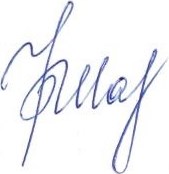  (должность структурного подразделения)                         (подпись)                 (Фамилия И.О.)      3.2 Карта материально-технической базы дисциплины  Циклы семинараМодулиГода обученияГода обученияОбщие задачиПодготовка магистерской диссертацииПервый год обученияВторой  год обученияПодготовка магистерской диссертации1Выбор темы и построение общего плана работыпо педагогике, технологии, физикеВыбор темы, построение общего плана магистерской диссертации, выбор теоретической рамкиПодготовка магистерской диссертации2Подготовка и обсуждение исследовательского проекта  (статьи), обзор научной и аналитической литературыОбсуждение программы магистерского исследованияДискуссии об  этапах формулировки проблем и гипотез, логистике и формате зачетных текстовПодготовка магистерской диссертации3Подготовка, обсуждение и презентация статьи по педагогике, методики обучения технологии, физикеСбор и обработка эмпирических данныхДискуссии вокруг выбора теоретической рамки исследования для категоризации эмпирического материалаПодготовка магистерской диссертации4Подготовка, обсуждение и презентация научных работПредзащита магистерской диссертацииФорумы (конференции) по презентации и предзащитеДругие формы НИС1Лекции и мастер-классы приглашенных практиковПодготовка и презентация предварительных результатовДругие формы НИС2Лекции и мастер-классы преподавателей кафедрыТренинги практических навыков и полевые экспедицииПодготовка и презентация предварительных результатовДругие формы НИС3Тренинги по развитию индивидуальных профессиональных способностей и полевой работы  Реферирование, редактирование и рецензирование текстовОбщие тренинги, тьюторствоДругие формы НИС4Занятия по развитию навыков академических дискуссий и  написанию академических работУчастие в публичных презентациях, научных дискуссиях, проведение профориентационных занятий с младшими студентамисеместрРаздел дисциплиныТематикаАудиторныезанятияСамостоятельная работаВсего часов(кредитов)1Модуль 1Направления педагогических исследований4482Модуль 2Научно- исследовательская деятельность педагога2243Модуль 3Модуль 4Методология педагогического исследования: концепция, предпосылки, принципы и закономерности развития проблемы исследованияОбработка и интерпретация научно-педагогических данных. Оформление результатов исследования66661212Всего181836УТВЕРЖДЕНОна заседании кафедрыПротокол № 1от 12  сентября  2018 г.__________С.В. БортновскийОДОБРЕНОна заседании научно-методического совета ИМФИПротокол №   от «27»  сентября 2018 г.                  С.В. Бортновский Задачи НИСПланируемые результаты (дескрипторы)Код результата (компетенция)1.Выявление дефицитов собственной готовности к выполнению исследования в рамках магистерской диссертации. Разработка плана для компенсации выявленных образовательных дефицитов.Знать современные проблемы науки и образования при решении образовательных и профессиональных задач; научные источники по разрабатываемой теме магистерской диссертации;Уметь анализировать современные проблемы науки и образования при решении образовательных и профессиональных задач; формулировать научную проблему исследования;Владеть основными способами современные проблемы науки и образования при решении образовательных и профессиональных задач; методами организации и проведения опытно-экспериментальной и исследовательской работы в сфере образования;ОК-22. Понимание роли и места системного и деятельностного подходов как методологической основы исследования в рамках выбранной темы и направления исследования. Определение конкретно-научных подходов для исследования в рамках магистерской диссертации.Знать основы системного и деятельностного подходов как методологической основы исследования в рамках выбранной темы и направления исследования. Методы исследования и проведения исследования в рамках темы диссертационной работы;Уметь определять конкретно-научные подходы для исследования в рамках магистерской диссертации. обосновывать выбранное научное направление, адекватно подбирать средства и методы для решения поставленных задач в научном исследовании;Владеть: современными технологиями применения в собственной мыследеятельности и деятельности образовательной структуры основных логических закономерностей. методикой проведения научных исследований;ПК-53. Формирование понятийного аппарата психолого-педагогических исследований в рамках темы.Знать основные категории, закономерности, принципы проблемы исследования методы анализа и обработки исследовательских данных;Уметь использовать понятийный аппарат для выполнения исследования анализировать, систематизировать и обобщать различные виды информации в рамках магистерского исследования;Владеть основными способами оперирования понятиями, суждениями умозаключениями, относящимся к проблеме исследования способами обработки получаемых эмпирических данных и их интерпретации;ОК-3, ПК-5.4. Разработка программы научно-педагогического исследования, методики проведения опытно-экспериментальной работы, построение модели исследования. Знать основные методы и методики проведения опытно-экспериментальной работы, построения модели исследования. требования к оформлению результатов научных исследований;Уметь использовать методики проведения опытно-экспериментальной работы, построение модели исследования. проводить теоретическое и аналитическое исследование в рамках поставленных задач магистерской диссертации;Владеть основными способами оперирования понятиями, суждениями умозаключениями, относящимся к проблеме исследования ; методами анализа и самоанализа, способствующими развитию личности научного работника;ПК-7ПонятиеСущностьСтруктурные компонентыАвторы№Наименование подходаСистемо-образующий элементСпецификаВедущие ученыеНазвание семинара или конференцииСроки проведенияНазвание выступленияСоавторыАудиторияОборудование (наглядные пособия, макеты, модели, лабораторное оборудование, компьютеры, интерактивные доски, проекторы, программное обеспечение)для проведения занятий лекционного типа, занятий семинарского типа, курсового проектирования (выполнения курсовых работ), групповых и индивидуальных консультаций, текущего контроля успеваемости и промежуточной аттестациидля проведения занятий лекционного типа, занятий семинарского типа, курсового проектирования (выполнения курсовых работ), групповых и индивидуальных консультаций, текущего контроля успеваемости и промежуточной аттестацииг. Красноярск, ул. Перенсона, 7(Корпус№4)3-08Маркерная доска- 1шт,  телевизор-1шт г. Красноярск, ул. Перенсона, 7(Корпус№4)3-11Экран-1шт, учебная доска-1шт. г. Красноярск, ул. Перенсона, 7(Корпус№4)3-08Учебная  доска- 1 шт, компьютер-1шт г. Красноярск, ул. Перенсона, 7(Корпус№4)3-01Аудитория для  проведения занятий с малочисленными группами и индивидуальной работыMicrosoft® Windows® 7 Professional Лицензия Dreamspark (MSDN AA)  Kaspersky Endpoint Security – Лиц сертификат  №2304- 180417-031116- 577-384;7-Zip - (Свободная лицензия GPL);Adobe Acrobat Reader – (Свободная лицензия);Google Chrome – (Свободная лицензия);Mozilla Firefox – (Свободная лицензия);LibreOffice – (Свободная лицензия GPL);Java – (Свободная лицензия);VLC – (Свободная лицензия).Консультант Плюс - (Свободная лицензия для учебных целей);Гарант - (Свободная лицензия для учебных целейг. Красноярск, ул. Перенсона, 7(Корпус№4)3-11Учебная  доска- 1 штг. Красноярск, ул. Перенсона, 7(Корпус№4)2-11Экран-1шт,учебная доска-1шт, проектор-1штг. Красноярск, ул. Перенсона, 7(Корпус№4)3-08Экран-1шт,маркерная доска-1шт, проектор-1шт, компьютер-1 штг. Красноярск, ул. Перенсона, 7(Корпус№4)3-01Компьютер-1шт., ноутбук-2шт., принтер-1шт, проектор-1штMicrosoft® Windows® 7 Professional Лицензия Dreamspark (MSDN AA)  Kaspersky Endpoint Security – Лиц сертификат  №2304- 180417-031116- 577-384;7-Zip - (Свободная лицензия GPL);Adobe Acrobat Reader – (Свободная лицензия);Google Chrome – (Свободная лицензия);Mozilla Firefox – (Свободная лицензия);LibreOffice – (Свободная лицензия GPL);Java – (Свободная лицензия);VLC – (Свободная лицензия).Консультант Плюс - (Свободная лицензия для учебных целей);Гарант - (Свободная лицензия для учебных целей);г. Красноярск, ул. Перенсона, 7(Корпус№4)3-11Учебная  доска- 1 штг. Красноярск, ул. Перенсона, 7(Корпус№4)4-02Аудитория   для проведения занятий с малочисленными группами иКомпьютер-1шт., ноутбук-2шт., принтер-1шт, проектор-1штMicrosoft® Windows® 7 Professional Лицензия Dreamspark (MSDN AA)  Kaspersky Endpoint Security – Лиц сертификат  №2304- 180417-031116- 577-384;7-Zip - (Свободная лицензия GPL);Adobe Acrobat Reader – (Свободная лицензия);Google Chrome – (Свободная лицензия);Mozilla Firefox – (Свободная лицензия);LibreOffice – (Свободная лицензия GPL);Java – (Свободная лицензия);VLC – (Свободная лицензия).Консультант Плюс - (Свободная лицензия для учебных целей);Гарант - (Свободная лицензия для учебных целей);г. Красноярск, ул. Перенсона, 7(Корпус№4)3-03Учебная  доска- 1 штг. Красноярск, ул. Перенсона, 7(Корпус№4)3-03Маркерная доска-1шт.г. Красноярск, ул. Перенсона, 7(Корпус№4)3-11Учебная  доска- 1 штг. Красноярск, ул. Перенсона, 7(Корпус№4)3-01Компьютерный классКомпьютеры-12шт, интерактивная доска-1шт, проектор-1шт,маркерная доска-1штMicrosoft® Windows® 7 Professional Лицензия Dreamspark (MSDN AA)  Kaspersky Endpoint Security – Лиц сертификат  №2304- 180417-031116- 577-384;7-Zip - (Свободная лицензия GPL);Adobe Acrobat Reader – (Свободная лицензия);Google Chrome – (Свободная лицензия);Mozilla Firefox – (Свободная лицензия);LibreOffice – (Свободная лицензия GPL);Java – (Свободная лицензия);VLC – (Свободная лицензия).Консультант Плюс - (Свободная лицензия для учебных целей);Гарант - (Свободная лицензия для учебных целей)г. Красноярск, ул. Перенсона, 7(Корпус№4)3-03Экран-1шт, проектор-1 шт, учебная доска-1штг. Красноярск, ул. Перенсона, 7(Корпус№4)3-11Проектор-1шт, экран-1штг. Красноярск, ул. Перенсона, 7(Корпус№4)2-07Учебная  доска- 1 штг. Красноярск, ул. Перенсона, 7(Корпус№4)4-03Маркерно- меловая доска-1 шт, интерактивная доска-1шт, проектор-1шт, компьютер-1штг. Красноярск, ул. Перенсона, 7(Корпус№4)4-02Аудитория   для проведения занятий с малочисленными группами иКомпьютер-2шт, принтер- 1шт, МФУ-1штMicrosoft® Windows® 7 Professional Лицензия Dreamspark (MSDN AA)  Kaspersky Endpoint Security – Лиц сертификат  №2304- 180417-031116- 577-384;7-Zip - (Свободная лицензия GPL);Adobe Acrobat Reader – (Свободная лицензия);Google Chrome – (Свободная лицензия);Mozilla Firefox – (Свободная лицензия);LibreOffice – (Свободная лицензия GPL);Java – (Свободная лицензия);VLC – (Свободная лицензия).Консультант Плюс - (Свободная лицензия для учебных целей);Гарант - (Свободная лицензия для учебных целей);г. Красноярск, ул. Перенсона, 7(Корпус№4)3-02Учебная  доска- 1 штДля   самостоятельной работыДля   самостоятельной работы г. Красноярск, ул. Перенсона, 7(Корпус№4)3-01 Ресурсный центрКомпьютер-15 шт, научно-справочная литератураПО: Microsoft® Windows® 7 Professional Лицензия Dreamspark (MSDN AA).  Kaspersky Endpoint Security – Лиц сертификат  №2304- 180417-031116- 577-384.7-Zip - (Свободная лицензия GPL).Adobe Acrobat Reader – (Свободная лицензия);Google Chrome – (Свободная лицензия).Mozilla Firefox – (Свободная лицензия).LibreOffice – (Свободная лицензия GPL).Java – (Свободная лицензия);VLC – (Свободная лицензия).Консультант Плюс - (Свободная лицензия для учебных целей).Гарант - (Свободная лицензия для учебных целей)